Generate Advanced ReportsGenerate Advanced ReportsOnly Safety staff (specialists and administrators) and committee members can access Safety Advanced Reports. Only Safety staff (specialists and administrators) and committee members can access Safety Advanced Reports. 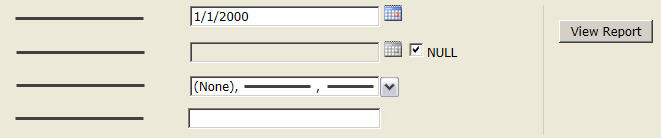 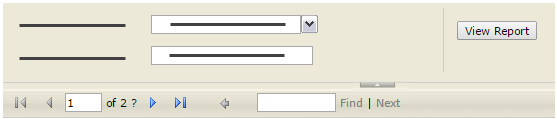 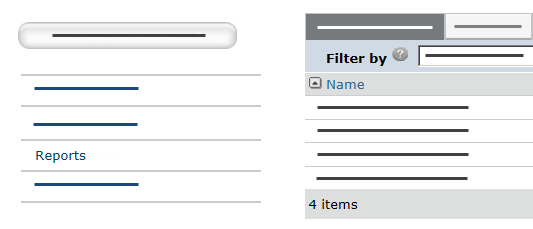 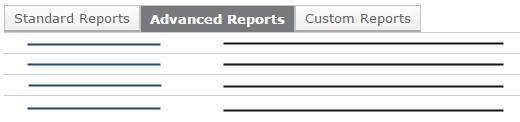 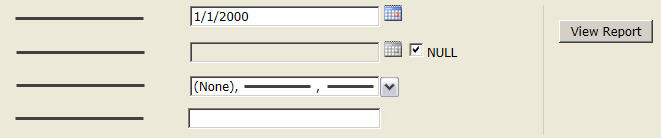 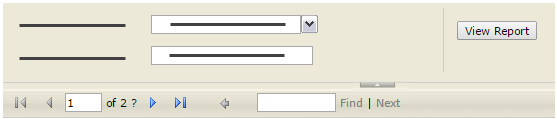 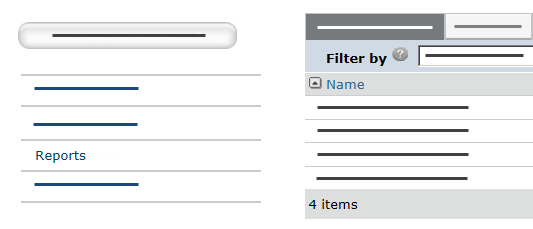 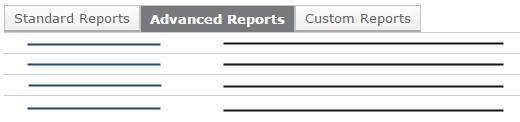 Open Advanced ReportsFrom My Inbox, click Reports on the left.Click the Advanced Reports tab.Click the report name to open it. Expand the report window to see the whole report. To view all pages of the report, use the navigation features in the report toolbar. Tip: Click the arrow above the report toolbar to hide the filter options. Filter Data on ReportsSpecify criteria for data on the report:Drop-down lists: Click the down arrow and select the data to show on the report. Select “(None),” if available, to include items with no data.Tip: If a drop-down list stops responding, click View Report.Dates: Type the date in MM/DD/YYYY format or click the calendar icon and select the date. Note: Some browsers do not support the calendar icon function. Use Internet Explorer for best results.Text boxes: Type any characters. The report will show items containing that text.Click View Report on the right to see only data meeting all criteria. Tip: If nothing displays, click View Report again.Export and Print Advanced ReportsExport and Print Advanced ReportsFrom the report toolbar, you can export advanced reports to a variety of file formats, such as PDF or Excel, as well as print the report. Tip: Some browsers may not support the printing function. Use Internet Explorer for best results. From the report toolbar, you can export advanced reports to a variety of file formats, such as PDF or Excel, as well as print the report. Tip: Some browsers may not support the printing function. Use Internet Explorer for best results. 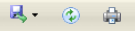 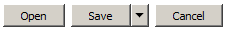 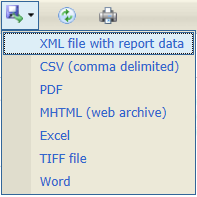 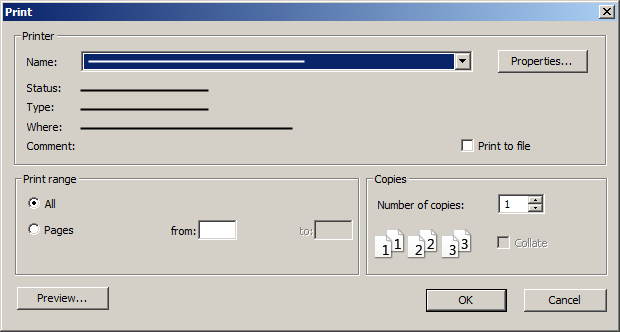 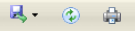 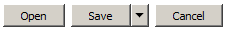 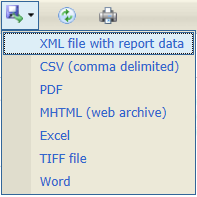 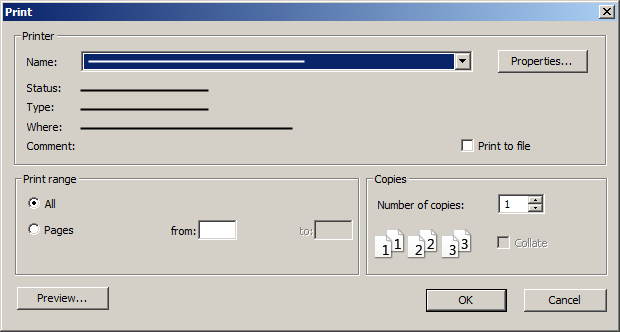 Export a ReportIn the report toolbar, click the export icon down arrow.Select a file format from the list.Click Open to open the file or Save to save the file to your computer or network.Print a ReportIn the report toolbar, click the printer icon.Tip: Your version of Internet Explorer may require certain SQL Server Reporting Services add-on software be installed to print a report. If so, follow the browser instructions to install the required software.In the Print window, select your print options and click OK.Days in StateDays in StateThis report shows the total and average number of days that submissions were in a particular state. Use this report to assess workflow efficiency and identify bottlenecks in the review process.This report shows the total and average number of days that submissions were in a particular state. Use this report to assess workflow efficiency and identify bottlenecks in the review process.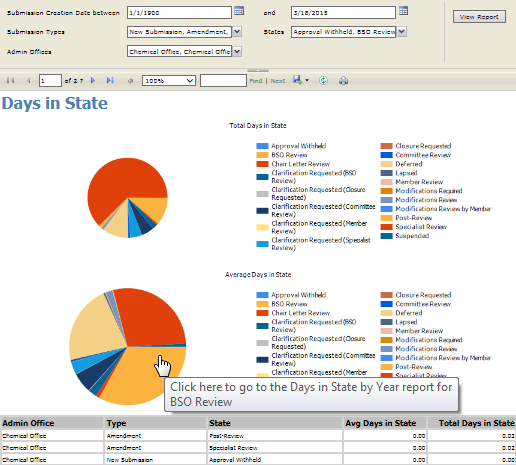 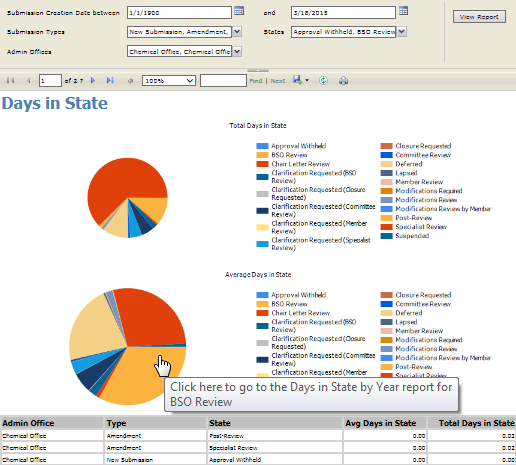 Report FiltersChart DescriptionYou can filter approved submissions on:Submission Creation Date: The date the protocol team first saved the submission in the systemSubmission Types: The type of submission such as initial protocol or amendmentStates: The workflow state of the submissionAdministrative Offices: The administrative office assigned to the submissionTwo charts show the filtered data:Total Days in State: The total number of days submissions were in each stateAverage Days in State: The average number of days submissions were in each stateThe legend and chart show only those states selected in the States filter.You can filter approved submissions on:Submission Creation Date: The date the protocol team first saved the submission in the systemSubmission Types: The type of submission such as initial protocol or amendmentStates: The workflow state of the submissionAdministrative Offices: The administrative office assigned to the submissionTable DescriptionYou can filter approved submissions on:Submission Creation Date: The date the protocol team first saved the submission in the systemSubmission Types: The type of submission such as initial protocol or amendmentStates: The workflow state of the submissionAdministrative Offices: The administrative office assigned to the submissionSeveral table rows showing total and average days may appear for each selected state. State data is first separated into rows by admin office, then by submission type, and then by state.You can filter approved submissions on:Submission Creation Date: The date the protocol team first saved the submission in the systemSubmission Types: The type of submission such as initial protocol or amendmentStates: The workflow state of the submissionAdministrative Offices: The administrative office assigned to the submissionOther Report FeaturesYou can filter approved submissions on:Submission Creation Date: The date the protocol team first saved the submission in the systemSubmission Types: The type of submission such as initial protocol or amendmentStates: The workflow state of the submissionAdministrative Offices: The administrative office assigned to the submissionOn a slice of pie in the chart:Hover over the slice to identify the state represented.Click the slice to view the data for that state, by year. See Days in State by Year for details.Days in State by YearDays in State by YearThis report shows the number of days, by year, that submissions were in a particular state. This report shows the number of days, by year, that submissions were in a particular state. 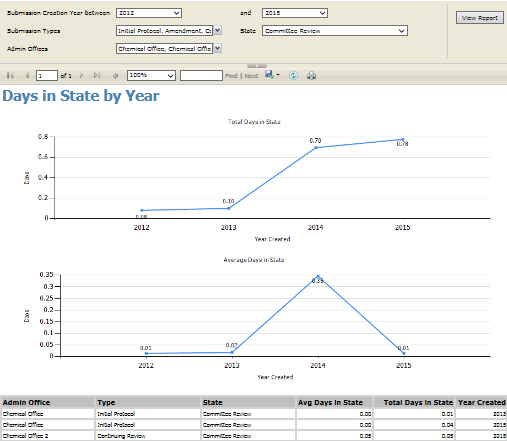 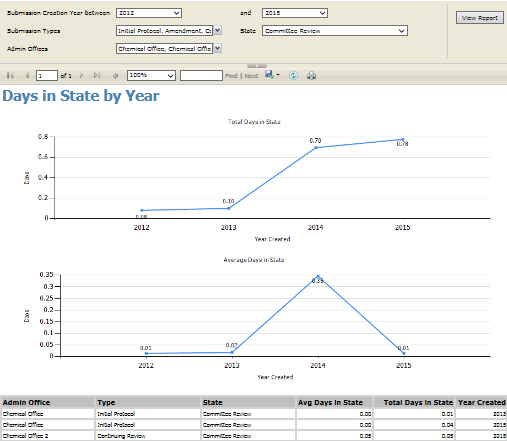 Report FiltersChart DescriptionYou can filter submissions on:Submission Creation Year: The year the protocol team first saved the submission in the systemSubmission Types: The type of submission such as initial protocol or amendmentState: The workflow state of the submission. By default, this filter is set to Specialist Review, however, you can select any stateAdministrative Offices: The administrative office assigned to the submission Two charts show the filtered data:Total Days in State: The total number of days submissions were in the selected stateAverage Days in State: The average number of days submissions were in the selected stateYou can filter submissions on:Submission Creation Year: The year the protocol team first saved the submission in the systemSubmission Types: The type of submission such as initial protocol or amendmentState: The workflow state of the submission. By default, this filter is set to Specialist Review, however, you can select any stateAdministrative Offices: The administrative office assigned to the submission Table DescriptionYou can filter submissions on:Submission Creation Year: The year the protocol team first saved the submission in the systemSubmission Types: The type of submission such as initial protocol or amendmentState: The workflow state of the submission. By default, this filter is set to Specialist Review, however, you can select any stateAdministrative Offices: The administrative office assigned to the submission Several table rows showing total and average days may appear for the  selected state. State data is first separated into rows by admin office, then by submission type, and then by year created.Other Report FeaturesOther Report FeaturesIf you reached this report by clicking the Days in State chart, the Back arrow takes you back to that report showing your original criteria.If you reached this report by clicking the Days in State chart, the Back arrow takes you back to that report showing your original criteria.Turnaround by Review TypeTurnaround by Review TypeThis report shows the average number of days it took for submissions (protocols, amendments, and/or continuing reviews) to go through a Safety review to approval, by review type. This report shows the average number of days it took for submissions (protocols, amendments, and/or continuing reviews) to go through a Safety review to approval, by review type. 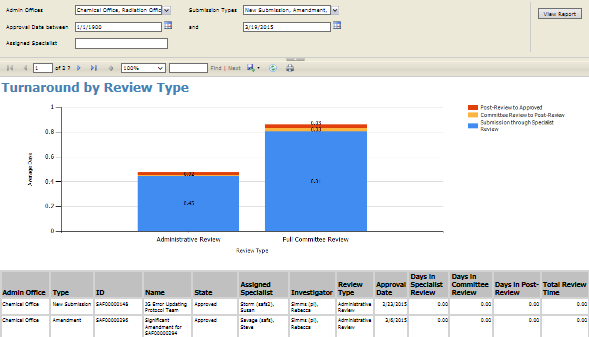 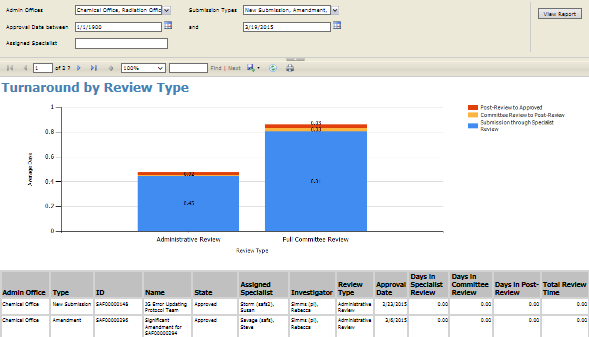 Report FiltersChart and Legend DescriptionYou can filter all previously approved submissions on:Administrative Offices: The administrative office assigned to the submissionSubmission Types: The type of submission such as initial protocol or amendmentApproval Date: The date the submission was approvedAssigned Specialist: The name of the specialist assigned to the submissionFor each review type (determined by the last review performed), the chart shows the average number of days for a submission to move between milestones. The height of the bar shows the total days from submission to approval. The numbers on each bar indicate the days to complete these milestone intervals:Post-Review to ApprovedFrom: Date the administrative approval or committee review was submitted To: Date the approval determination letter was sent to the PI. Alternatively, the date the submission was sent to specialist review again, which can occur after the PI submits a response when approval was withheld or modifications were required.Committee Review to Post-ReviewFrom: Date the specialist review was submittedTo: Date the committee review was submittedSubmission through Specialist ReviewFrom: Date first submitted to the Safety office for reviewTo: Date the specialist review or administrative approval was submittedOther Report FeaturesOther Report FeaturesClick a bar in the chart to view the data for that review type, by year. See Turnaround by Year for details.Click a bar in the chart to view the data for that review type, by year. See Turnaround by Year for details.Turnaround by YearTurnaround by YearThis report shows the average number of days it took for submissions (protocols, amendments, and/or continuing reviews) to go through a Safety review to approval, by year. This report shows the average number of days it took for submissions (protocols, amendments, and/or continuing reviews) to go through a Safety review to approval, by year. 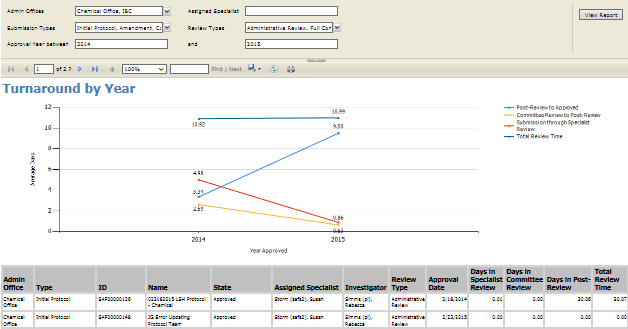 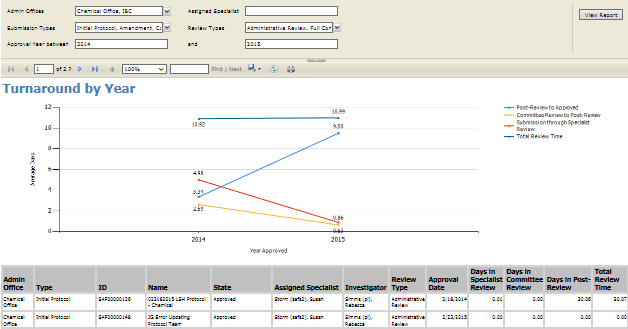 Report FiltersChart and Legend DescriptionYou can filter all previously approved submissions on:Submission Types: The type of submission such as initial protocol or amendmentReview Types: The type of review such as administrative or committee reviewApproval Year: The year the submission was approvedFor each year, the chart shows the average number of days for a submission to move between milestones. The Total Review Time points show the total days from submission to approval for each year. The numbers near the colored points indicate the days to complete these milestone intervals:Post-Review to ApprovedFrom: Date the administrative approval or committee review was submitted To: Date the approval determination letter was sent to the PI. Alternatively, the date the submission was sent to specialist review again, which can occur after the PI submits a response when approval was withheld or modifications were required.Committee Review to Post-ReviewFrom: Date the specialist review was submittedTo: Date the committee review was submittedSubmission through Specialist ReviewFrom: Date first submitted to the Safety office for reviewTo: Date the specialist review or administrative approval was submittedOther Report FeaturesOther Report FeaturesIf you reached this report by clicking the Turnaround by Review Type chart, the Back arrow takes you back to that report showing your original criteria.If you reached this report by clicking the Turnaround by Review Type chart, the Back arrow takes you back to that report showing your original criteria.Volume by Submission TypeVolume by Submission TypeThis report shows the number of submissions (protocols, amendments, and/or continuing reviews) received by the Safety administrative offices, by submission type.This report shows the number of submissions (protocols, amendments, and/or continuing reviews) received by the Safety administrative offices, by submission type.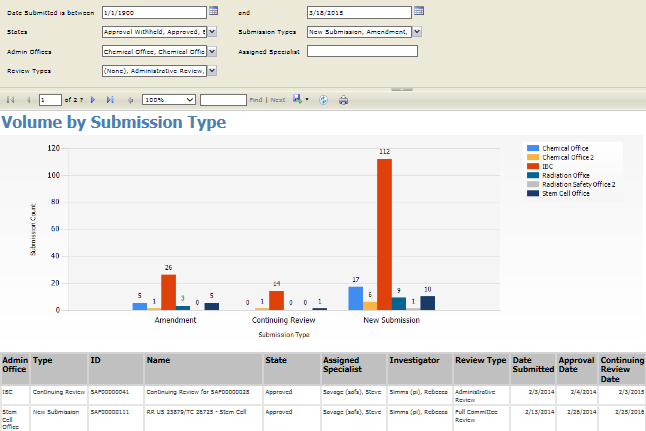 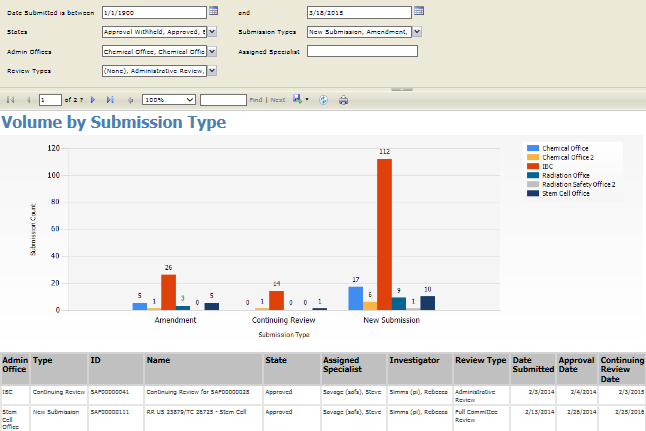 Report FiltersChart DescriptionYou can filter submissions received by the Safety offices on:Date Submitted: The date the protocol team sent the submission to the Safety office for reviewStates: The current state of the submission at the time of generating the reportSubmission Types: The type of submission such as initial protocol or amendmentAdministrative Offices: The administrative office assigned to the submissionReview Types: The type of review such as administrative or committee reviewThe chart shows the number of submissions for each submission type, and includes a bar for each administrative office.You can filter submissions received by the Safety offices on:Date Submitted: The date the protocol team sent the submission to the Safety office for reviewStates: The current state of the submission at the time of generating the reportSubmission Types: The type of submission such as initial protocol or amendmentAdministrative Offices: The administrative office assigned to the submissionReview Types: The type of review such as administrative or committee reviewLegend DescriptionYou can filter submissions received by the Safety offices on:Date Submitted: The date the protocol team sent the submission to the Safety office for reviewStates: The current state of the submission at the time of generating the reportSubmission Types: The type of submission such as initial protocol or amendmentAdministrative Offices: The administrative office assigned to the submissionReview Types: The type of review such as administrative or committee reviewThe legend and chart show only submissions assigned to the Safety administrative offices selected in the Administrative Offices filter.You can filter submissions received by the Safety offices on:Date Submitted: The date the protocol team sent the submission to the Safety office for reviewStates: The current state of the submission at the time of generating the reportSubmission Types: The type of submission such as initial protocol or amendmentAdministrative Offices: The administrative office assigned to the submissionReview Types: The type of review such as administrative or committee reviewOther Report FeaturesYou can filter submissions received by the Safety offices on:Date Submitted: The date the protocol team sent the submission to the Safety office for reviewStates: The current state of the submission at the time of generating the reportSubmission Types: The type of submission such as initial protocol or amendmentAdministrative Offices: The administrative office assigned to the submissionReview Types: The type of review such as administrative or committee reviewClick a bar in the chart to view the data for that submission type, by year. See Volume by Year for details.Volume by YearVolume by YearThis report shows the number of submissions received by the Safety office, by year.This report shows the number of submissions received by the Safety office, by year.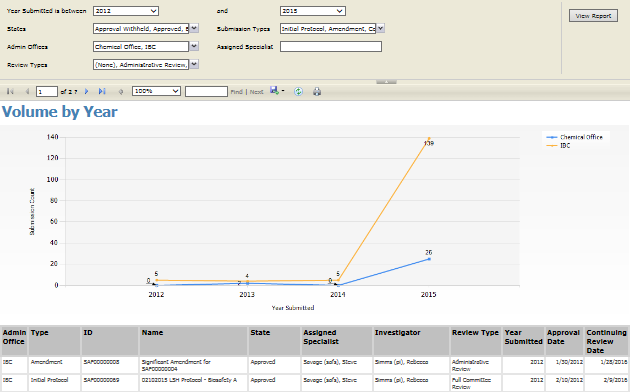 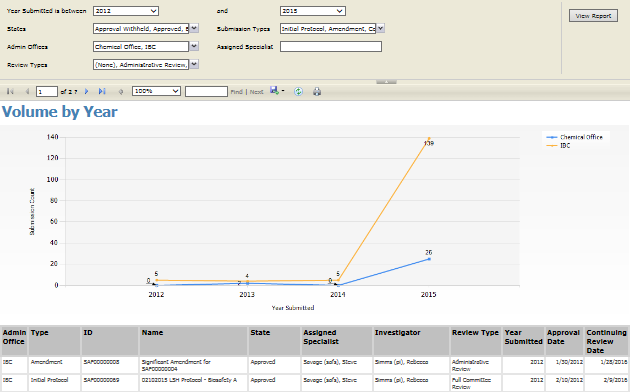 Report FiltersChart DescriptionYou can filter submissions received by the Safety office on:Year Submitted: The year the protocol team sent the submission to the Safety office for reviewStates: The current state of the submission at the time of generating the reportSubmission Types: The type of submission such as initial protocol or amendmentAdministrative Offices: The administrative office assigned to the submissionReview Types: The type of review such as administrative or committee reviewThe chart shows the number of submissions for each year.You can filter submissions received by the Safety office on:Year Submitted: The year the protocol team sent the submission to the Safety office for reviewStates: The current state of the submission at the time of generating the reportSubmission Types: The type of submission such as initial protocol or amendmentAdministrative Offices: The administrative office assigned to the submissionReview Types: The type of review such as administrative or committee reviewLegend DescriptionYou can filter submissions received by the Safety office on:Year Submitted: The year the protocol team sent the submission to the Safety office for reviewStates: The current state of the submission at the time of generating the reportSubmission Types: The type of submission such as initial protocol or amendmentAdministrative Offices: The administrative office assigned to the submissionReview Types: The type of review such as administrative or committee reviewThe legend and chart show only submissions assigned to the Safety administrative offices selected in the Administrative Offices filter.You can filter submissions received by the Safety office on:Year Submitted: The year the protocol team sent the submission to the Safety office for reviewStates: The current state of the submission at the time of generating the reportSubmission Types: The type of submission such as initial protocol or amendmentAdministrative Offices: The administrative office assigned to the submissionReview Types: The type of review such as administrative or committee reviewOther Report FeaturesYou can filter submissions received by the Safety office on:Year Submitted: The year the protocol team sent the submission to the Safety office for reviewStates: The current state of the submission at the time of generating the reportSubmission Types: The type of submission such as initial protocol or amendmentAdministrative Offices: The administrative office assigned to the submissionReview Types: The type of review such as administrative or committee reviewIf you reached this report by clicking the Volume by Submission Type chart, the Back arrow takes you back to that report showing your original criteria.